 График приема нормативов испытаний (тестов)МИНИСТЕРСТВО ЧР ПО ФИЗИЧСЕКОЙ КУЛЬТУРЕ, СПОРТУ И ТУРИЗМУ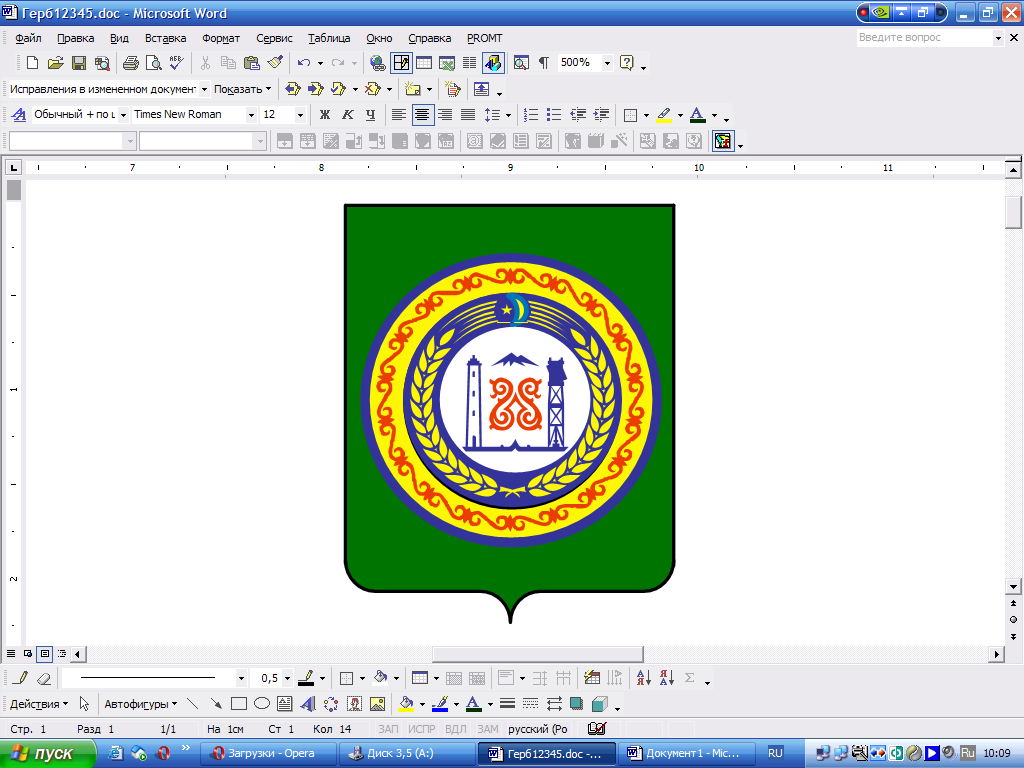 БЮДЖЕТНОЕ УЧРЕЖДЕНИЕ «СПОРТИВНЫЙ КОМПЛЕКС «БОГАТЫРЬ»Чеченская Республика  366005 Грозненский район с. Алхан - КалаИНН 2004007265 КПП 200401001bu.sk.bogatir@mail.ru№Наименования Центра тестирования (полное)Даты проведения приема нормативов испытаний (тестов)Виды испытаний1.БУ СК «Богатырь»29.02.2016 г. 1. Бег на 100 м (с)2. Бег на 60 м (см)3. Подтягивание из виса на высокой перекладине  или рывок гири 16 кг (кол.раз)4. Наклон вперед из положения стоя с прямыми ногами на гимнастической скамье (ниже ровня скамьи-см)5. Поднимание туловища из положения лежа на спине (количество раз за 1 мин.)2.БУ СК «Богатырь»01.03.2016 г.1. Бег на 2 км  или на 3 км (мин,с)2. Прыжок в длину с разбега или прыжок в длину с места толчком двумя ногами (см)3. Метание спортивного снаряда весом 700 г(м)4. Подтягивание из виса лежа на низкой перекладине или сгибание и разгибание рук в упоре лежа на полу (количество раз)5. Наклоны вперед из положения стоя с прямыми ногами на полу3.БУ СК «Богатырь» 02.03.2016 г.Резервный день 